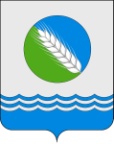 ГЛАВА ДМИТРОВОГОРСКОГО СЕЛЬСКОГО ПОСЕЛЕНИЯ КОНАКОВСКОГО РАЙОНА ТВЕРСКОЙ ОБЛАСТИ======================================================================ПОСТАНОВЛЕНИЕ11.03.2019 г                                    с. Дмитрова Гора                                      № 41О системе оповещения и информирования населения Дмитровогорского сельского поселения в чрезвычайных ситуациях мирного и военного времениВ соответствии с Федеральным законом от 12.02.1998 №28-ФЗ "О гражданской обороне" и в соответствии с федеральными законами от 21.12.1994 №68-ФЗ "О защите населения и территорий от чрезвычайных ситуаций природного и техногенного характера", от 09.01.1996 №3-ФЗ "О радиационной безопасности населения", от 21.11.1995 №170-ФЗ "Об использовании атомной энергии", от 07.07.2003 №126-ФЗ "О связи", постановлениями Совета министров- Правительства Российской Федерации от 01.03.1993 № 177 "Об утверждении Положения о порядке использования действующих радиовещательных и телевизионных станций для оповещения и информирования населения Российской Федерации в чрезвычайных ситуациях мирного и военного времени", от 01.03.1993 № 178 "О создании локальных систем оповещения  в  районах размещения  потенциально опасных объектов",  от 27.07.1998 № 844 "О формировании единого производственно-технологического комплекса государственных электронных средств массовой информации, от 6 октября 2003 года № 131-ФЗ «Об общих принципах организации местного самоуправления в Российской Федерации», и в целях своевременного оповещения предприятий, организаций , учреждений и населения Дмитровогорского  сельского поселения в чрезвычайных ситуациях мирного и военного времени, П О С Т А Н О В Л Я Ю :1. Утвердить Положение о системе оповещения и информирования населения Дмитровогорского  сельского поселения  в чрезвычайных ситуациях мирного и военного времени (приложение №1)2. Утвердить схему оповещения и связи Дмитровогорского  сельского поселения(приложение №2).4. Контроль за выполнением настоящего постановления возложить на  себяГлава  Дмитровогорского сельского поселения                                              П.В.МонастыршинПриложение № 1 к постановлению администрацииДмитровогорского  сельского поселения  От 11.03..2019 г № 41П О Л О Ж Е Н И Ео системе оповещения и информирования населения Дмитровогорского сельского поселения в чрезвычайных ситуациях мирного и военного времени Общие положения     	1. Настоящее положение разработано в целях реализации Федерального закона от 12.02.1998 №28-ФЗ "О гражданской обороне" и в соответствии с федеральными законами от 21.12.1994 №68-ФЗ "О защите населения и территорий от чрезвычайных ситуаций природного и техногенного характера", от 09.01.1996 №3-ФЗ "О радиационной безопасности населения", от 21.11.1995 №170-ФЗ "Об использовании атомной энергии", от 07.07.2003 №126-ФЗ "О связи", постановлениями Совета министров- Правительства Российской Федерации от 01.03.1993 №177 "Об утверждении Положения о порядке использования действующих радиовещательных и телевизионных станций для оповещения и информирования населения Российской Федерации в чрезвычайных ситуациях мирного и военного времени", от 01.03.1993 №178 "О создании локальных систем оповещения  в  районах размещения  потенциально опасных объектов",  от 27.07.1998 №844 "О формировании единого производственно-технологического комплекса государственных электронных средств массовой информации".     	2. Настоящее положение определяет состав, задачи, структуру и механизм реализации мероприятий гражданской обороны по оповещению, а также порядок создания, совершенствования (реконструкции) и поддержания в постоянной готовности к задействованию системы оповещения и информирования населения в целях гражданской обороны и в чрезвычайных ситуациях мирного и военного времени (далее - системы оповещения).     	3. Система оповещения является составной частью системы управления гражданской обороны Дмитровогорского  сельского поселения и представляет собой организационно-техническое объединение сил и специальных технических средств оповещения,  сетей вещания, каналов сети связи общего пользования и ведомственных сетей связи.	4. Система оповещения Дмитровогорского  сельского поселения включает в себя  местные, локальные и объектовые (организаций) системы оповещения.	Местные системы оповещения - организационно-техническое объединение сил и специальных технических средств оповещения, сетей вещания, каналов сети связи общего пользования и ведомственных сетей связи, предназначенное для оповещения и информирования должностных лиц, осуществляющих управление гражданской обороной, предупреждением и ликвидацией чрезвычайных ситуаций на территории муниципального образования, его населения о возникновении или возможности возникновения чрезвычайной ситуации в масштабе муниципального образования или его части, порядку действий населения в конкретных условиях обстановки. Использование местных систем оповещения осуществляется органами, осуществляющими управление гражданской обороной, предупреждением и ликвидацией чрезвычайных ситуаций на территории соответствующих муниципальных образований.	Отдельные технические средства могут одновременно использоваться в различных системах оповещения.     	5. Создание, улучшение (реконструкция) и поддержание в постоянной готовности к задействованию систем оповещения являются составной частью мероприятий по гражданской обороне, проводимых в органах исполнительной власти Дмитровогорского  сельского поселения , органах местного самоуправления, на соответствующих территориях и в организациях.     	6. Глава администрации Дмитровогорского  сельского поселения, руководители органов местного самоуправления и объектов (организаций), осуществляющие руководство гражданской обороной, обеспечивают создание, совершенствование (реконструкцию) и поддержание в постоянной готовности к задействованию систем оповещения .II. Основные задачи систем оповещения     	7. Основной задачей местных систем оповещения является обеспечение доведения сигналов (распоряжений) и информации оповещения от органов, осуществляющих управление гражданской обороной на территории муниципального образования до:     	- оперативных дежурных служб (диспетчеров) потенциально опасных объектов и других объектов экономики, имеющих важное оборонное и экономическое значение или представляющих высокую степень опасности возникновения чрезвычайных ситуаций в военное и мирное время;     	- руководящего состава гражданской обороны муниципального образования, а также руководителей районных и городских служб, на которые возложена организация и выполнение задач гражданской обороны;     	- населения, проживающего на территории муниципального образования.     	9. Основной задачей локальных систем оповещения является обеспечение доведения сигналов и информации оповещения до:     	- руководителей и персонала объекта;     	- объектовых сил и служб, на которые возложена организация и выполнение задач гражданской обороны;     	- руководителей (дежурных служб) объектов (организаций), расположенных в зоне действия локальной системы оповещения;     	- оперативных дежурных служб органов, осуществляющих управление гражданской обороной на территории  Конаковского района;     	- населения, проживающего в зоне действия локальной системы оповещения.     	10. Основной задачей объектовой системы оповещения является доведение сигналов и информации оповещения до:     	- руководителей и персонала объекта;     	- объектовых сил и служб, на которые возложена организация и выполнение задач гражданской обороны.III. Задействование систем оповещения     	11. Решение на задействование системы оповещения принимает глава администрации Конаковского района, главы соответствующих муниципальных образований или лица их замещающие. В исключительных, не терпящих отлагательства случаях, право разрешения на задействование системы оповещения предоставляется руководителям органов, специально уполномоченных решать вопросы гражданской обороны, с немедленным докладом главе соответствующего муниципального образования или лицам, их замещающим.     	12. Передача сигналов (распоряжений) и информации оповещения может осуществляться как в автоматизированном, так и неавтоматизированном режиме. Основной режим - автоматизированный.     	В автоматизированном режиме передача сигналов (распоряжений) и информации оповещения осуществляется с использованием специальных технических средств оповещения, сопряженных с каналами связи сети связи общего пользования и ведомственных сетей связи, а также сетями вещания.     	.13. Основной способ оповещения и информирования населения - передача речевых сообщений по сетям вещания.	IV. Создание, совершенствование и поддержание в готовности систем оповещения     	14. Системы оповещения создаются заблаговременно в мирное время.     	15. Местные системы оповещения создаются, совершенствуются и поддерживаются в постоянной готовности к задействованию под руководством главы Дмитровогорского сельского поселения, органами, осуществляющими управление гражданской обороной на территории муниципального образования, с участием организаций и служб, на которые возложены организация и выполнение задач гражданской обороны по вопросам оповещения и связи.     	V. Руководство организацией оповещения     	16. Общее руководство организацией оповещения осуществляется главой администрации Дмитровогорского  сельского поселения через органы, осуществляющие управление гражданской обороной, организации  и службы, на которые возложены организация и выполнение задач гражданской обороны по вопросам оповещения и связи соответствующего уровня.     	17. Непосредственное руководство осуществляется:- на местном уровне управления гражданской обороной - органами, осуществляющими управление гражданской обороной на территории района во взаимодействии с городскими и районными организациями связи, организациями ведомственных сетей связи, филиалами ГТРК «Тверь», ОРТПЦ в части использования сетей связи общего пользования и сетей вещания.                                                                                     Приложение №2СХЕМА ОПОВЕЩЕНИЯ И СВЯЗИДМИТРОВОГОРСКОГО СЕЛЬСКОГО ПОСЕЛЕНИЯ В ЧРЕЗВЫЧАЙНЫХ СИТУАЦИЯХОтделение ФСБ (г.Конаково)4-27-91 – приемн.4-20-07 – начальн.Единая дежурно-диспетчерская служба (ЕДДС)Конаковского р-на (848242) 49-778(8-980-630-01-52) –в нерабочее время и выходные дниДежурная служба УФСБ (84822) 321-361Антитеррористический комитет (848242) 592-518; 592-242Единая дежурно-диспетчерская служба (ЕДДС)Конаковского р-на (848242) 49-778(8-980-630-01-52) –в нерабочее время и выходные дниДежурная служба УФСБ (84822) 321-361Антитеррористический комитет (848242) 592-518; 592-242Единая дежурно-диспетчерская служба (ЕДДС)Конаковского р-на (848242) 49-778(8-980-630-01-52) –в нерабочее время и выходные дниДежурная служба УФСБ (84822) 321-361Антитеррористический комитет (848242) 592-518; 592-242Ветеринарная службаТатаркин А.Ф. (848242) 3-20-24Пожарная часть – 101(848242) 4-31-54Зав. ГО и ЧС(848242) 49778 (внутренний 112)Боровков Михаил Александрович Зав. ГО и ЧС(848242) 49778 (внутренний 112)Боровков Михаил Александрович Зав. ГО и ЧС(848242) 49778 (внутренний 112)Боровков Михаил Александрович Тверская охотаТе Сергей Петрович 8-906-550-06-94Полиция – 102(848242) 4-29-38участковый 8 919 063 91 79Конаковская межрайонная прокуратура8-903-807-12-25Конаковская межрайонная прокуратура8-903-807-12-25Конаковская межрайонная прокуратура8-903-807-12-25Конаковский отдел лесного хозяйстваНачальник Давыдов В.Е                                    (848242) 3-34-67Газовая служба – 104(848242) 4-27-50Администрация Дмитровогорского сельского поселения(848242) 69-131; 69-137Глава администрации Чагулова Марина Николаевна  8-968-649-96-68Зам.гл. Протосовицкая Валентина Ивановна 8-905-607-83-59Администрация Дмитровогорского сельского поселения(848242) 69-131; 69-137Глава администрации Чагулова Марина Николаевна  8-968-649-96-68Зам.гл. Протосовицкая Валентина Ивановна 8-905-607-83-59Администрация Дмитровогорского сельского поселения(848242) 69-131; 69-137Глава администрации Чагулова Марина Николаевна  8-968-649-96-68Зам.гл. Протосовицкая Валентина Ивановна 8-905-607-83-59МУП ЖКХ "Дмитрова Гора" (848242) 69-130Кижапкин Иван Иванович 8-909-267-71-20Эл.сети Завидово(848242) 25-131Отдел военного комиссариата Тверской обл.по г.Конаково и Конаковскому р-ну(848242) 4-36-64 Отдел военного комиссариата Тверской обл.по г.Конаково и Конаковскому р-ну(848242) 4-36-64 Отдел военного комиссариата Тверской обл.по г.Конаково и Конаковскому р-ну(848242) 4-36-64 ПО "Дмитрогорское»(848242) 69-400Скорая 103Больница 8/48242/69-167Алексеев В.А. – 8-962-247-57-90Пожарная машинаЖарков Е. 8 920 177 77 97Котельная 8/48242/69-176Пожарная машинаЖарков Е. 8 920 177 77 97Котельная 8/48242/69-176Пожарная машинаЖарков Е. 8 920 177 77 97Котельная 8/48242/69-176Школа с. Дмитрова Гора(848242) 69-175Кожехов Михаил Сергеевич 8-915-731-61-76Дорожная служба Завидово (848242) 22-273Карабанов М.М 8-915-734-03-02Наркоконтроль8/48242/4-11-93   Наркоконтроль8/48242/4-11-93   Наркоконтроль8/48242/4-11-93   Детский сад с. Дмитрова Гора (848242) 69-192Фишер Александра Николаевна